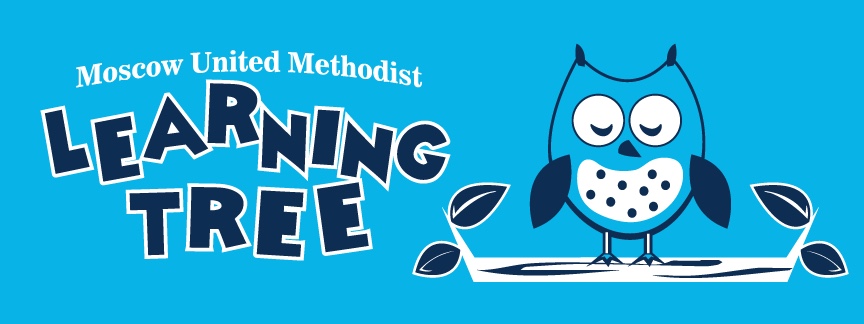 Intent to Register2022-2023 I intent to register my child,  ________________________________________________			Name of childPlease check one for the 2022-2023 school year: Pre-Kindergarten Class: 4-5 year olds____  AM (8:45am -11:30am M,W,F) ____  Full Day (8:45am - 2:30pm M,W,F)  Preschool Class: 3-4 year olds____  AM  (8:45am - 11:00am T,Th) **There is a $25.00 registration fee for your child to be officially registered (checks made payable to Moscow United Methodist Church). ______________________________________________		       Parent Signature______________________________________________		             Email ______________________________________________		             Phone